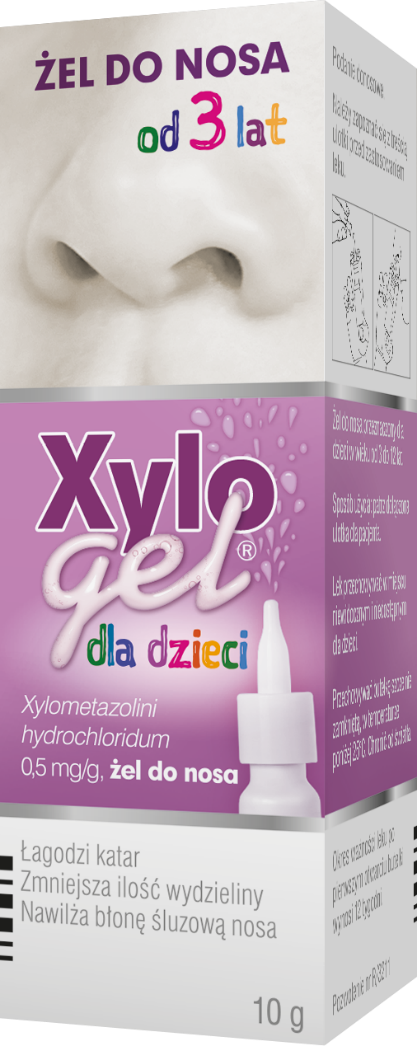 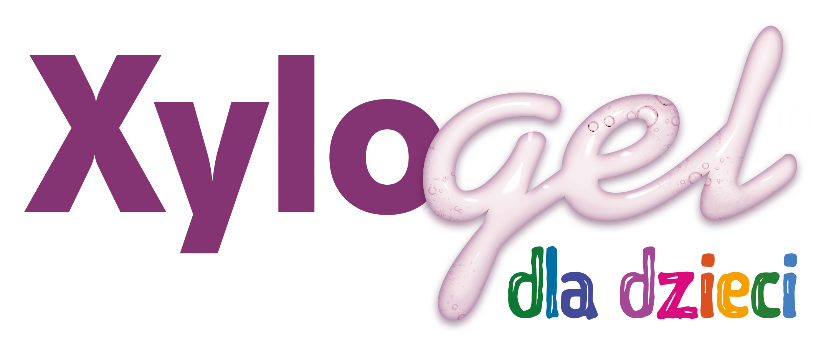     dla dzieci w wieku od 3 do 12 latUdrożnia nos szybko* i na długo Jeden Xylogel na każdy rodzaj kataruna katar zatokowy**na katar alergicznyna katar infekcyjnyXylogel dla dzieci. Skład i postać: Każdy gram żelu zawiera 0,5 mg ksylometazoliny chlorowodorku. Substancja pomocnicza o znanym działaniu: benzalkoniowy chlorek 0,1 mg/g. Żel do nosa. Wskazania: Leczenie pomocnicze: ostrego zapalenia błony śluzowej nosa pochodzenia wirusowego lub bakteryjnego, ostrego lub przewlekłego zaostrzającego się zapalenia zatok przynosowych, alergicznego zapalenia błony śluzowej nosa, ostrego zapalenia ucha środkowego w celu udrożnienia trąbki słuchowej. Podmiot odpowiedzialny: Polfa Warszawa S.A. ChPL: 2022.06.27.*Działanie ksylometazoliny rozpoczyna się po 5 do 10 minutach**Ostre lub przewlekłe zaostrzające się zapalenie zatok przynosowych____________________________________________________________________________________To jest lek. Dla bezpieczeństwa stosuj go zgodnie z ulotką dołączoną            do opakowania. Nie przekraczaj maksymalnej dawki leku.                             W przypadku wątpliwości skonsultuj się z lekarzem lub farmaceutą.